Ҡ А Р А Р						                 ПОСТАНОВЛЕНИЕ02 декабрь 2019 й.	                   № 108                           02 декабря 2019 г.Об уточнении сведений о кадастровом номере объекта адресации, содержащихся в Государственном адресном реестреАдрес объекта адресации: Российская Федерация, Республика Башкортостан, Шаранский муниципальный район, Сельское поселение Акбарисовский сельсовет, село Янгаулово, улица Центральная, дом 70.Уточняемый кадастровый номер, содержащийся в Государственном адресном реестре:Уточненный кадастровый номер:2. Контроль за исполнением настоящего Постановления оставляю за собой.Глава сельского поселения       				Р.Г. ЯгудинБашкортостан РеспубликаһыныңШаран районымуниципаль районыныңАкбарыс ауыл Советыауыл биләмәһе ХакимиәтеАкбарыс ауылы, Мәктәп урамы, 2 тел.(34769) 2-33-87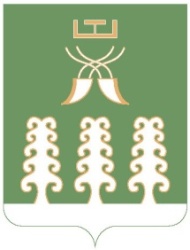 Администрация сельского поселенияАкбарисовский сельсоветмуниципального районаШаранский районРеспублики Башкортостанс. Акбарисово, ул.Школьная,2 тел.(34769) 2-33-87кадастровый номер(как есть в ГАР)Наименование идентификационного элемента объектов адресации, номер объекта адресации(как есть в ГАР)02:53:080201:88дом 70кадастровый номер(как должно быть в ГАР)Наименование идентификационного элемента объектов адресации, номер объекта адресации(как должно быть в ГАР)02:53:080201:84дом 70